Once completed, please return this form to marketing@harrogteconventioncentre.co.ukUpon receipt of the form, you will receive a confirmation from Harrogate Convention Centre detailing payment and artwork deadlines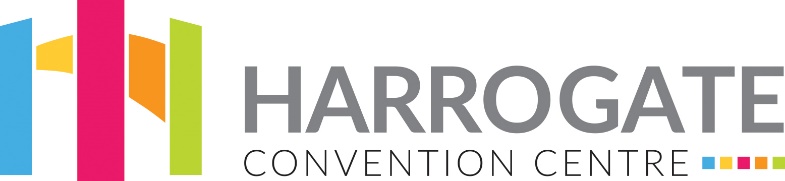 BRANDING Opportunitiesorder formEvent NameCompany NameCompany AddressPostcodeContact NameTelephone NumberEmail AddressInvoice AddressPurchase Order NumberReferenceDescriptionQuantityQuantity£ Per ItemAmountSub TotalVAT will be Charged at the Prevailing RateVAT will be Charged at the Prevailing RateVAT will be Charged at the Prevailing RateVATTotalCompleted by HCCCompleted by HCCCompleted by HCCCompleted by HCCStaff Confirmation Email Job CodeInvoice Raised